Положение о республиканском конкурсе видеороликовдля обучающихся образовательных организаций «Чувашия на экране»1. ОБЩИЕ ПОЛОЖЕНИЯ1.1. Настоящее Положение регламентирует порядок проведения республиканского конкурса видеороликов «Чувашия на экране» (далее - Конкурс).1.2. Конкурс проводится в соответствии с настоящим Положением, условия которого являются обязательными при проведении Конкурса.2. ЦЕЛЬ И ЗАДАЧИ2.1. Целью Конкурса является развитие творческих способностей учащихся, стратегическое продвижение городов и муниципальных округов Чувашской Республики с целью содействия их развитию. 2.2. Основными задачами Конкурса являются поддержка и развитие творческого интереса школьников, выявление талантливых ребят в области СМИ и медиа, формирование стремления к самореализации, творчеству, развитие у детей эстетического вкуса, формирование положительного образа населенных пунктов Чувашской Республики.3. ОРГАНИЗАТОРЫ3.1. Организатором Конкурса является Министерство образования Чувашской Республики совместно с государственным автономным нетиповым образовательным учреждением Чувашской Республики «Центр по выявлению, поддержке и развитию способностей и талантов у детей и молодежи «Эткер» Министерства образования Чувашской Республики.4. УЧАСТНИКИ4.1. В Конкурсе могут принять участие обучающиеся образовательных организаций (1-11 класс), воспитанники и обучающиеся общеобразовательных организаций, реализующих адаптированные образовательные программы, подведомственные Минобразования Чувашии, дети-инвалиды, дети-сироты и дети, оставшиеся без попечения родителей.5. СРОКИ И УСЛОВИЯ ПРОВЕДЕНИЯ5.1. Конкурс проводится с 4 октября по 8 декабря (включительно) 2023 года в заочной форме. 5.2. Для участия в Конкурсе необходимо:Сделать конкурсную работу в соответствии с выбранной номинацией;Оплатить квитанцию за участие в данном Конкурсе (Приложение № 1);Отправить конкурсную работу и квитанцию об оплате на электронную почту bsetker@yandex.ru. В теме письма указать, например, «Чувашия на экране»_Иванов Иван_Номинация «Юмористический ролик»_МБОУ СОШ № 7 г. Чебоксары_3 «б» класс. Телефон для справок: +7-919-972-42-36;Обязательная самостоятельная регистрация по ссылке: https://forms.gle/exVZkF7Zjb84HEe18;Регистрация на региональном навигаторе дополнительного образования детей Чувашской Республики: https://р21.навигатор.дети/activity/604/?date=2023-10-04. 5.3. На Конкурс направляются работы детей по следующим номинациям:«Документальный ролик» – ролик, основанный на съёмках реальных людей и событий;  «Анимационный ролик» – аудиовизуальное произведение, создаваемое с помощью средств анимации (технологии покадровой, шейповой анимации, перекладки, 3D и других);«Сити-брендинг» – ролик, способствующий продвижению и формированию положительного образа города или любого другого населенного пункта Чувашской Республики;«Юмористический ролик» – ролик, содержащий различные элементы юмора, такие как шутки, пародии, комические ситуации, игра слов и т.д.5.4. Организационный взнос за участие в Конкурсе – 200 рублей. Квитанция в приложении (Приложение №1). 5.5. Предоставляется возможность бесплатного участия в Конкурсе детям–инвалидам, детям–сиротам, детям, оставшимся без попечения родителей при наличии подтверждающего документа.ТРЕБОВАНИЯ К КОНКУРСНЫМ РАБОТАМ      6.1. Окончательный вариант смонтированного видеоролика должен быть сохранен в следующих форматах: AVI, MOV, МP4.      6.2. Минимальное разрешение видеоролика – 1280x720. Ориентация – горизонтальная.       6.3. Продолжительность конкурсной работы в номинациях «Юмористический ролик», «Сити-брендинг» должна быть не более 3 минут, в номинациях «Документальный ролик», «Анимационный ролик» – не более 5 минут. В случае превышения установленного времени более, чем на 30 секунд, конкурсная работа не оценивается.      6.4. Участие автора в сюжете/ах видеоролика необязательно.       6.5. При монтаже видеоролика могут использоваться сторонние   видеоматериалы, фотоматериалы, но не более 50% от всего материала.           6.6. В соответствии с законом об авторском праве автор несет ответственность за использование в Конкурсе чужих работ без согласия их создателей согласно действующему законодательству;           6.7. Допускаются индивидуальные и коллективные работы (от 2 до 4 человек).7. АВТОРСКИЕ ПРАВА           7.1. Ответственность за соблюдение авторских прав работы, участвующей в конкурсе, несет автор (коллектив участников), приславший данную работу на конкурс.           7.2. Присылая свою работу на конкурс, автор (коллектив участников) автоматически дают право организаторам конкурса на использование присланного материала (размещение в сети интернет, участие в творческих проектах и т. п.).          7.3. В случае необходимости, организаторы конкурса могут запросить у автора оригинал видеоролика.          7.4. Участники конкурса дают свое согласие на обработку своих персональных данных: фамилии, имени, отчества, даты и места рождения, почтового адреса, абонентского номера, адресов электронной почты и иных персональных данных, сообщенных участником конкурса.          7.5. В соответствии с законом об авторском праве автор несет ответственность за использование в Конкурсе чужих работ без согласия их создателей согласно действующему законодательству.8. ПОДВЕДЕНИЕ ИТОГОВ И НАГРАЖДЕНИЕ8.1. Жюри в своей деятельности руководствуется настоящим Положением и оценивает работы по следующим критериям:  соответствие теме Конкурса; общее аудиовизуальное впечатление, целостность работы;качество съемки и монтажа; креативность подачи материала; актуальность формата;актерская игра.8.2. Итоги подводятся в каждой номинации отдельно по трем возрастным группам:1) 1-4 классы;2) 5-8 классы; 3) 9-11 классы.8.3. Все участники Конкурса получают электронные сертификаты об участии в Конкурсе, победители и призеры Конкурса награждаются электронными дипломами.    8.4. Итоги Конкурса будут размещены на официальном сайте организатора не позднее 25 декабря 2023 года. Приложение №1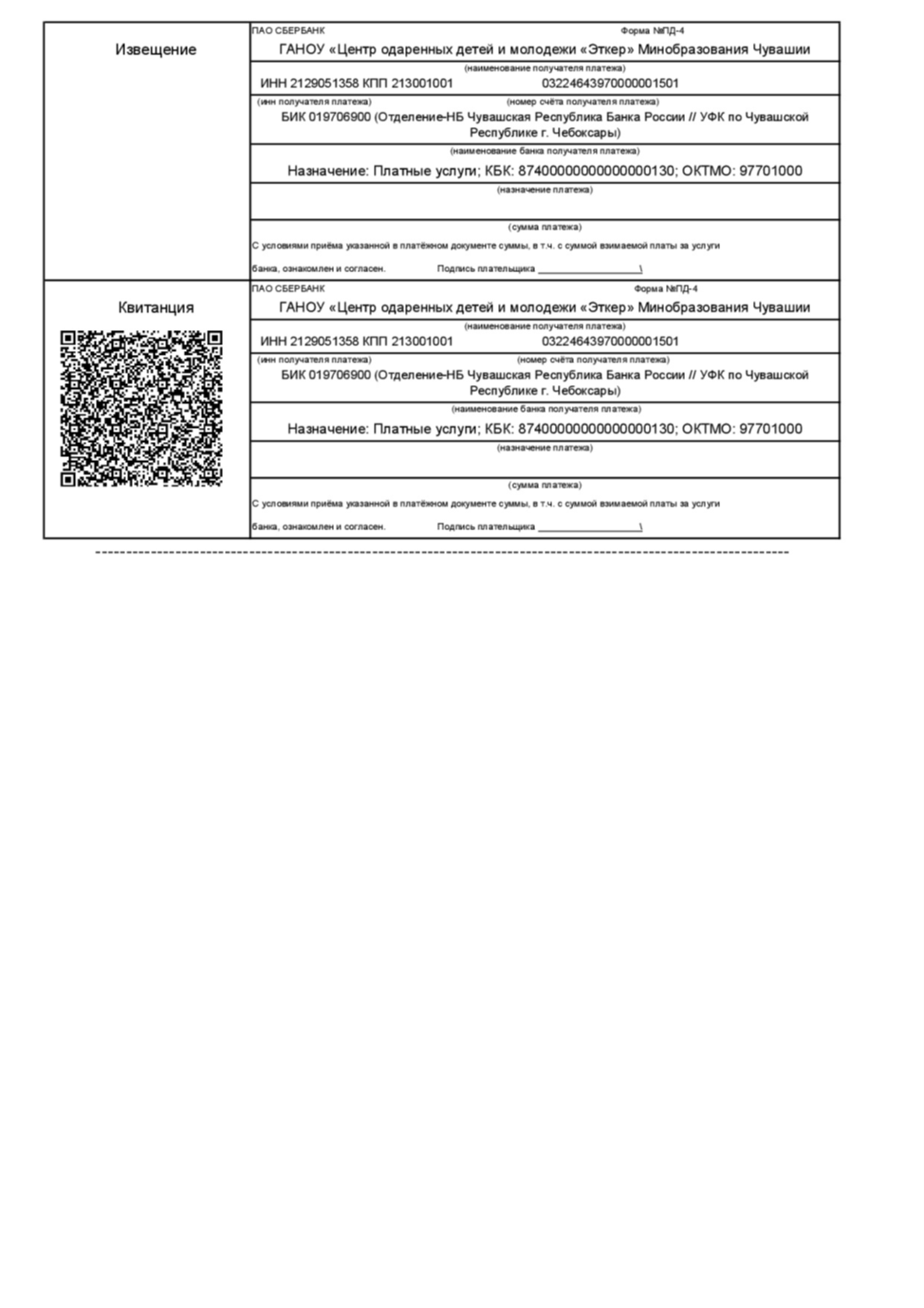 